ДОСТИЖЕНИЯ ОБУЧАЮЩИХСЯ  (АНАЛИТИЧЕСКАЯ СПРАВКА)Предметные олимпиады, конкурсыЦель: развитие интересов и раскрытие творческого потенциала учащихсяВажнейшим средством развития личностных особенностей  обучающихся является проведение предметных олимпиад. Олимпиада развивает у школьников интерес к предмету, знакомит с нетрадиционными заданиями и вопросами, пробуждает желание работать с дополнительной литературой, формирует навыки самостоятельной работы, помогает раскрыть творческий потенциал. Участие в олимпиадном движении позволяет обучающимся осознать значимость изучаемых предметов в школе, обогащает качество обучения, позволяет спланировать индивидуальную работу с талантливыми учениками и показать родителям перспективы развития их ребенка. Обучающиеся школы  - активные  участники   городских, областных, всероссийских конкурсов,  олимпиад, конференций, акций  и соревнований.ВЫВОД: в сравнении с предыдущими годами % участия в олимпиадах и конкурсах различного уровня, а также количество победителей и призеров значительно повысились. В сравнении:  в 2016-2017 % участия обучающихся в образовательных событиях различного уровня составлял – 72%, а в 2017-2018 – 82%. % участия в олимпиадах и конкурсах различного уровня вырос на 10%, а также количество победителей и призеров значительно повысились – на 30%. Всероссийская олимпиада школьниковМуниципальный этапВ сравнении с предыдущими годами % победителей и призеров в 2017 – 2018 учебном году вырос на  60%.Региональный этап% участия в региональном этапе Всероссийской олимпиады школьников вырос на 100%; % победителей и призеров – на 25%Обучающаяся 11 А класса Власюк Екатерина стала победителем регионального этапа Всероссийской олимпиады школьников по экологии; призером регионального этапа по химии, английскому языку, биологии.По итогам сдачи ЕГЭ 2018 года  Власюк Екатерина по химии  получила  высший балл – 100 и была приглашена на Церемонию чествования выпускников общеобразовательных организаций, достигших наивысших результатов в обучении.Губернаторские стипендиаты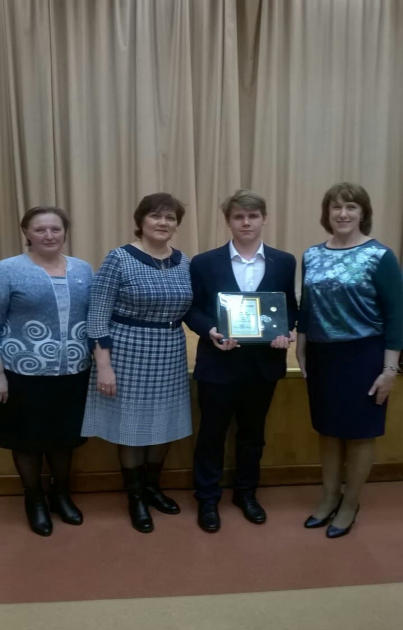 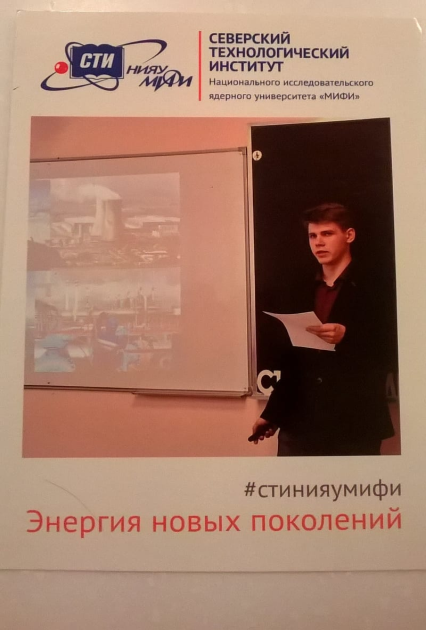 Никитин Александр, обучающийся 11 А класса,  – стипендиат Губернатора 2018 года, победитель научно – практической конференции СТИ НИЯУ МИФИ «Энергия новых поколений» (2018 год); ныне – студент 1 курса СТИ НИЯУ МИФИ, получающий уже на 1 курсе повышенную стипендию по результатам научной деятельности за 2018 год.Стипендиаты Мэра ЗАТО СеверскВывод: количество обучающихся, ставших стипендиатами Мэра ЗАТО Северск и стипендиатами Губернатора Томской области  в 2017-2018 учебном году увеличилось.Наиболее значимые достижения за 2018 годУчастие в образовательных событияхПобедители и призеры2016-201772%20%2017-201882%50%2018-201984%53%2016 – 2017 уч.год2017 – 2018 уч.год2018 – 2019 уч.год 2019 – 2020 уч.год Общее количество53647783Победителей3453Призеров81516212016 – 2017 уч.год2017 – 2018 уч.год2018 – 2019 уч.год2019 – 2020 уч.годОбщее количество3646Победителей0100Призеров13272015 – 2016 уч.год2016 – 2017 уч.год2017 – 2018 уч.год2 чел. 0 1 чел.2015 – 2016 уч.год2016 – 2017 уч.год2017 – 2018 уч.год2018 – 2019 уч.год0 чел. 12 чел.1 чел.Достижение педагогаДостижение педагогаДостижение педагогаДостижение педагогаДостижение педагогаМБОУ «СОШ № 83»МеждународныйЕвропейский чемпионат Robocup Junior (г. Монтесильвано, республика Италия)Салопова Светлана Вячеславовна, учитель информатикиПодготовка победителя   в номинации «Best robot design», в категории «On stage advanced award».ВсероссийскийКонкурс «Школа РОСАТОМА»БуйновскийАлександрАндреевичДипломы 2, 3 степени (4 человека)Достижение обучающегосяДостижение обучающегосяДостижение обучающегосяДостижение обучающегосяДостижение обучающегосяМБОУ «СОШ № 83»РегиональныйВсероссийская олимпиада школьниковВласюк Екатерина ВикторовнаПобедитель регионального этапа по экологииМБОУ «СОШ № 83»РегиональныйОткрытая научно – практическая конференция«Ломоносовские чтения»Власюк Екатерина Викторовна Призеррегионального этапа МБОУ «СОШ № 83»ВсероссийскийЕГЭ по химииВласюкЕкатеринаВикторовна100 балловМБОУ «СОШ № 83»МеждународныйЕвропейский чемпионат Robocup Junior (г. Монтесильвано, республика Италия)Рафиков Тимур РуслановичПобедитель в номинации «Best robot design», в категории «On stage advanced award».ВсероссийскийКонкурс «Школа РОСАТОМА»БурковаСофьяАнтоновнаКузнецоваВасилина ЕвгеньевнаДиплом II степениВсероссийскийКонкурс «Школа РОСАТОМА»РусиноваВарвараЕвгеньевнаФилоноваДарьяАлександровнаДиплом III степени